Приложение  10Задание Y. Answer my questions:Which part of the lesson did you like best of all? __________________________Which part of the lesson did you find the most interesting? __________________Which part of the lesson was the most useful for you? ______________________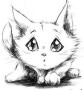 